SMLOUVA O DÍLOUZAVŘENÁ NÍŽE UVEDENÉHO DNE, MĚSÍCE A ROKU MEZI SMLUVNÍMI STRANAMI PODLE USTANOVENÍ § 2586 a NÁSL. ZÁKONA Č. 89/2012 SB., OBČANSKÉHO ZÁKONÍKU, V PLATNÉM ZNĚNÍč. smlouvy objednatele: SML/410/2023č. smlouvy zhotovitele: SML/022/2023SMLUVNÍ STRANYObjednatel:		Město Kroměříž			zastoupené:		Mgr. Tomášem Opatrným, starostou					se sídlem:		Velké náměstí 115/1, 767 01 Kroměříž				bankovní spojení:	 Komerční banka, a.s.	číslo účtu:		8326340247/0100			IČ:			00287351 	DIČ:			CZ00287351						osoby oprávněné jednat ve věcech:smluvních:                    		Mgr. Tomáš Opatrný - starostatechnických:			xxx, xxx				(xxx, xxx)  (dále jen „objednatel“)a   Zhotovitel:		VlachStav – výstavby SEK s.r.o.	zastoupený:		Karlem Vlachem				se sídlem:		Ludkovice 230, 763 41 Ludkovice	bankovní spojení:	Komerční banka a.s.	číslo účtu:		123-589380287/0100	IČ:			08618585	DIČ:			CZ08618585	společnost zapsaná v OR vedeném u KS v Brně, oddíl C, vložka 114512	osoby oprávněné jednat ve věcech:smluvních:			Karel Vlachtechnických:			Karel Vlach				(xxx, xxx) (dále jen „zhotovitel“)ZÁKLADNÍ UJEDNÁNÍTato smlouva se uzavírá k zabezpečení veřejných potřeb objednatele, kdy účelem uzavření této smlouvy je realizace akce s názvem:„Vybudování optické trasy do budov: Plavecký bazén, SK Hanácká Slavia, ZŠ Oskol, rozvodny spolku cyrilek.net a NEJ.cz" a Vodní ulice“Zástupci smluvních stran, podepisující tuto smlouvu, prohlašují: že údaje uvedené v čl. I. této smlouvy (dále jen „identifikační údaje“) a oprávnění k podnikání jsou v souladu s právní skutečností v době uzavření smlouvy,že podle obecně závazných právních předpisů a vnitřních předpisů nebo jiného obdobného předpisu či rozhodnutí jsou zástupci účastníků smlouvy oprávněni podepsat tuto smlouvu a k platnosti smlouvy za strany zhotovitele není potřeba podpisu jiné osoby či dalšího právního úkonu,že zhotovitel byl vybrán na základě zadávacího řízení stejnojmenné veřejné zakázky malého rozsahu na stavební práce. Smluvní strany se zavazují, že případné změny svých identifikačních údajů neprodleně písemně oznámí druhé straně, a to ve lhůtě do pěti (5) pracovních dnů ode dne, kdy se změna stala právně účinnou.Zhotovitel prohlašuje, že má a po celou dobu platnosti této smlouvy bude mít sjednanou pojistnou smlouvu pro případ způsobení škody při výkonu stavební činnosti uvedené v této smlouvě.Zhotovitel výslovně prohlašuje, že je odborně způsobilý k zajištění předmětu plnění podle této smlouvy.PŘEDMĚT SMLOUVYPředmětem této smlouvy je zhotovení díla (stavby)„Vybudování optické trasy do budov: Plavecký bazén, SK Hanácká Slavia, ZŠ Oskol, rozvodny spolku cyrilek.net a NEJ.cz" a Vodní ulice“(dále jen „dílo“).Dílo zahrnuje zejména stavební práce, a to vybudování optických tras, které jsou rozdělené do tří etap: etapa č. 1 - Vodní ulice – vybudování optické trasy z budovy ZŠ Komenského na ulici Komenského náměstí 440/2, Kroměříž, do budovy Moravel a.s. na ulici Dobrovského 100/7, 76701 Kroměříž. etapa č. 2 – vybudování optické sítě města Kroměříže, a to z budovy TJ SLAVIA Kroměříž z.s. Kotojedská 2590/6, Kroměříž do racku spolku cyrilek.net na Denkové ulici a do racku společnosti Nej.cz na ulici Spáčilova 3373/48, 767 01 Kroměříž. etapa č. 3 – vybudování optické sítě města Kroměříže, a to napojení Sportovního zařízení města Kroměříže – plavecký bazén Obvodová 3965/17, Kroměříž a Sportovního zařízení města Kroměříže – fotbalový stadion na ulici Obvodová 3607/19, 76701 Kroměříž. Podrobné vymezení předmětu díla je uvedeno v přílohách této smlouvy, zejména pak v příloze č. 1 – technická specifikaceSoučástí díla jsou:Výkopové práce Kalibrace a tlaková zkouška stávajících trubkových trasInstalace a dodávka mikrotrubiček do stávajících HDPE trubek v majetku města KroměřížeInstalace a dodávka HDPE chrániček nové trasy Instalace a dodávka optických kabelůInstalace a dodávka optických van, ukončení optických kabelů, koncové body budou zakončeny konektory SC/APC. Závěrečná měření optických kabelů vč. vystavení měřícího protokoluGeodetické zaměření nově budované trasyZhotovením díla (stavby) se rozumí úplné, funkční a bezvadné provedení všech stavebních, montážních prací a konstrukcí, včetně dodávek potřebných materiálů a zařízení nezbytných pro řádné zhotovení díla, dále provedení všech ostatních činností, jejichž provedení je pro řádné zhotovení díla nezbytné – zřízení zařízení staveniště, dodržování bezpečnostních a hygienických opatření.Zhotovitel se zavazuje a odpovídá za to, že dílo bude realizováno v rozsahu, kvalitě a s parametry, stanovenými technickou specifikací – příloha č. 1 této smlouvy a touto smlouvou.Předmět díla musí být zhotovitelem proveden ve vysoké kvalitě, se splněním požadavků na jakost sjednanou v této smlouvě. Nejsou-li požadavky výslovně sjednány, potom v jakosti obvyklé pro dílo vysoké kvality.Zhotovitel prohlašuje, že se před podpisem této smlouvy důkladně seznámil se všemi podklady pro provedení díla a prohlašuje, že je schopen předmět díla podle této smlouvy řádně a včas provést tak, aby předmět jeho díla byl kompletní a plně funkční. Zhotovitel současně prohlašuje, že je dobře seznámen s místem plnění díla a jeho riziky a že si plně uvědomuje rozsah prací a dodávek, které má provést. Součást díla tvoří i níže uvedené práce a činnosti:Zajištění všech nezbytných průzkumů nutných pro řádné provádění a dokončení díla, zejména pak průzkum místa stavby před zahájením prací.Zajištění a provedení všech opatření organizačního a stavebně technologického charakteru k řádnému provedení díla.Zajištění atestů a dokladů o požadovaných vlastnostech výrobků (dle zákona č. 22/1997 Sb., ve znění pozdějších předpisů), návody na používání, údržbu.Zřízení a odstranění zařízení staveniště včetně jeho napojení na inženýrské sítě.Likvidace veškerého odpadu vzniklého při zhotovování díla v souladu s ustanoveními zákona č.  185/2001 Sb., ve znění pozdějších předpisů.Uvedení všech povrchů dotčených stavbou do původního stavu (komunikace, chodníky, zeleň, příkopy apod.).Důsledný úklid staveniště a okolí před předáním a převzetím díla.Fotodokumentaci v rozsahu podrobně dokumentujícím průběh realizace díla (na nosiči CD nebo DVD).Normy ČSN (české technické normy), EN a technologické předpisy týkající se díla se pro obě smluvní strany stanovují jako závazné.Obě smluvní strany se dohodly, že zhotovitel provede práce, dodá a namontuje výrobky uvedené v příloze č. 1 této smlouvy, kterou je položkový rozpočet včetně výkazu výměr a tvoří nedílnou součást této smlouvy. TERMÍNY A MÍSTO PLNĚNÍZhotovitel je povinen zahájit práce na díle a řádně v nich pokračovat nejpozději do 3 (tří)dnů ode dne protokolárního předání staveniště ze strany objednatele. Termínem dokončení díla se rozumí den, kdy dojde k předání a převzetí hotového díla bez vad a nedodělků mezi objednatelem a zhotovitelem. Zahájení prací na díle ihned po nabytí účinnosti smlouvy.Dokončení díla, protokolární předání a převzetí díla do 90-ti dnů od zahájení prací.Lhůta plnění je doba ode dne předání staveniště do termínu dokončení díla. Zhotovitel je oprávněn dokončit práce na díle i před termínem jeho dokončení uvedeným v předchozím odstavci tohoto článku smlouvy. Objednatel nebo jeho zástupce jsou oprávněni stanovit zhotoviteli během realizace díla (stavby)závazné dílčí termíny plnění prací i oproti harmonogramu prací, který tvoří přílohu této smlouvy o dílo nebo dodávek a dále rovněž závazné termíny pro odstranění nedostatků, poruší-li zhotovitel své povinnosti sjednané v této smlouvě, a to zápisem do stavebního deníku nebo jeho stanovením na kontrolním dnu stavby. Místem plnění díla je město Kroměříž, konkrétní místa a ulice jsou uvedeny u každé etapy jednotlivě, v příloze č. 1 této smlouvy. CENA DÍLACena díla v rozsahu dle této smlouvy je cenou smluvní sjednanou v souladu se zákonem č.  526/1990 Sb., o cenách, ve znění pozdějších předpisů, je zpracována oceněním objednatelem předložených položkových rozpočtů, které tvoří přílohou č. 2, 3., 4. k této smlouvě a celková cena činí:Cena díla celkem bez DPH			880.413,- KčDPH celkem	21 %				184.886,73 KčCena díla celkem včetně DPH			1.065.299,73 Kč(slovy: Osm set osmdesát tisíc čtyři sta třináct korun českých bez DPH)Sjednaná cena díla obsahuje mimo vlastní provedení prací a dodávek specifikovaných v čl. III. této smlouvy zejména i náklady na:vybudování, udržování a odstranění staveniště (zadavatelem poskytnuté prostory v objektu školy),opatření k ochraně životního prostředí, organizační a koordinační činnost, pojištění stavby a pojištění osob, likvidaci odpadu na řízené skládce, provedení všech a objednatelem požadovaných zkoušek v místě stavby (např. zkoušky kvality dodávaných výrobků dle ČSN, EN a požadavku objednatele),závěrečné měření optických kabelů vč. vystavení měřícího protokolu,geodetické zaměření nově budované trasy,veškeré potřebné atesty, certifikáty, průkazy kvality, prohlášení o shodě, výsledky zkoušek, záruční listy, návody k použití a jiná obdobná dokumentace ke všem používaným materiálům, komponentům a zařízením. Sjednaná cena díla je dohodnuta jako cena k dosažení záměru objednatele a k naplnění předmětu díla jako cena konečná a nejvýše přípustná a platí po celou realizaci díla. Změna sjednané ceny díla je možná pouze v souladu se ZZVZ. V případě neprovedených prací bude zhotoviteli snížena sjednaná cena díla o tu část díla, kterou prokazatelně neprovedl. Snížení sjednané ceny díla bude provedeno formou zjišťovacího protokolu (rozpočtu neprovedených prací), který zhotovitel předloží objednateli. Zjišťovací protokol musí obsahovat dle smluvního položkového rozpočtu: název objektu, číslo rozpočtu, číslo položky, název položky, měrnou jednotku položky, množství měrných jednotek každé položky dle smlouvy, objem položky neprovedené práce, cenu dle smluvního rozpočtu, výslednou hodnotu neprovedených prací.PLATEBNÍ PODMÍNKY A FAKTURACEObjednatel neposkytne zhotoviteli zálohu.Fakturace bude probíhat na základě konečné faktury po předání a převzetí díla, avšak v případě výskytu vad a nedodělků až po jejich odstranění. Přílohou faktury bude soupis skutečně provedených prací vč. zjišťovacího protokolu odsouhlasený zástupcem objednatele ve věcech technických. Přílohou faktury bude též potvrzení zástupce objednatele ve věcech technických o řádném provedení prací v předmětném objektu a vyčištění prostor dotčených prováděním díla.Objednatel je povinen ověřit, zda zhotovitelem vystavený a objednateli předaný soupis provedených prací odpovídá skutečně provedeným pracím ve smyslu čl. III a IV této smlouvy a dalším podmínkám uvedeným ve smlouvě. Ověřování správnosti soupisu provedených prací musí být skončeno nejpozději pátý pracovní den poté, co zhotovitel objednateli tento soupis předložil. Správnost soupisu potvrdí objednatel podpisem jím pověřené osoby.Podmínkou úhrady konečné faktury je předání a převzetí díla v bezvadném stavu.Objednatel je povinen uhradit fakturu ve lhůtě její splatnosti. Lhůta splatnosti faktury– do 30 dnů ode dne následujícího po dni doručení faktury objednateli.Faktura zhotovitele musí formou a obsahem odpovídat zákonu o účetnictví a zákonu o dani z přidané hodnoty a musí obsahovat zejména: označení účetního dokladu a jeho pořadové číslo, identifikační údaje objednatele, identifikační údaje zhotovitele včetně DIČ, název stavby, popis obsahu účetního dokladu, datum vystavení, datum splatnosti, datum uskutečnění zdanitelného plnění, výši ceny bez daně celkem, sazbu daně v %, podpis odpovědné osoby zhotovitele oprávnění jednat ve věcech technických.Peněžitý závazek objednatele se považuje za splněný v den, kdy je částka připsána na účet zhotovitele. Smluvní strany se dohodly na tom, že pokud při realizaci díla dojde ke změnám ceny díla stanovené touto smlouvou, které budou upřesněny v dodatku k této smlouvě o dílo, uhradí objednatel konečnou fakturu až po odsouhlasení uzavření výše uvedeného dodatku Radou města Kroměříže, nejpozději však ve lhůtě do 60 dnů ode dne protokolárního předání díla mezi smluvními stranami.STAVENIŠTĚObjednatel je povinen předat zhotoviteli staveniště (nebo jeho ucelenou část) nejpozději do 5 pracovních dnů po podpisu této smlouvy, pokud se strany písemně nedohodnou jinak. Splnění lhůty předání staveniště je podstatnou náležitostí smlouvy, na níž je závislé splnění termínu předání a převzetí díla. O předání a převzetí staveniště vyhotoví objednatel písemný protokol, který obě smluvní strany podepíší. Za den předání staveniště se považuje den, kdy dojde k podpisu tohoto protokolu.Při zabezpečování staveniště a zařízení staveniště, a dále jeho provozování je zhotovitel povinen dodržovat zásady bezpečnosti a ochrany zdraví při práci (dále jen „BOZP“), požadavků této smlouvy, obecně závazných právních předpisů.Zhotovitel je povinen udržovat na převzatém staveništi, na příjezdech ke staveništi a na veřejných komunikacích pořádek a čistotu a okamžitě odstraňovat odpady a nečistoty vzniklé jeho pracemi. Odpady vznikající během provádění díla je zhotovitel povinen likvidovat v souladu se zákonem č. 185/2001 Sb., ve znění pozdějších předpisů. Zhotovitel se zavazuje odstraňovat odpady na vlastní náklady, vést o odpadu příslušnou evidenci a při předání díla předložit objednateli doklady o zákonném způsobu likvidace odpadů. Zhotovitel je povinen každý den uklidit odpady a suť, která vznikla při práci.Zhotovitel je povinen odstranit zařízení staveniště a vyklidit staveniště nejpozději do 5 dnů ode dne předání a převzetí díla, pokud se strany písemně nedohodnou jinak. Po uplynutí této lhůty může zhotovitel na staveništi ponechat pouze zařízení nebo prostředky, které budou potřebné k odstranění vad a nedodělků zjištěných při předání díla. Zcela vyklidit a odstranit staveniště je povinen do 5 dnů od odstranění poslední vady či nedodělku. Nevyklidí-li zhotovitel staveniště ve lhůtách sjednaných v tomto článku smlouvy, je objednatel oprávněn zabezpečit vyklizení staveniště třetí osobou. Náklady s tím spojené uhradí objednateli zhotovitel.Zhotovitel se nemůže domáhat prodloužení termínu dokončení díla o dobu, po kterou prováděl nařízený úklid staveniště a zajišťoval pořádek na staveništi.Provozní, sociální a případně i výrobní zařízení staveniště zabezpečuje zhotovitel v souladu se svými potřebami. STAVEBNÍ DENÍK, KONTROLNÍ DNYZhotovitel je povinen vést ode dne předání a převzetí staveniště o pracích, které provádí, stavební deník dle vyhl. č. 499/2006Sb., ve znění pozdějších předpisů, přílohy č.9.Stavební deník musí být přístupný oprávněným osobám objednatele, případně jiným osobám oprávněným do stavebního deníku zapisovat. Těmito osobami jsou, kromě oprávněných osob zhotovitele (dle zadávacího řízení autorizovanou osobou pověřenou vedením stavby) a zástupce objednatele ve věcech technických. Zápisy do stavebního deníku se provádějí v originále a dvou kopiích. Originály deníků je zhotovitel povinen předat objednateli při předání díla. Do stavebního deníku zapisuje zhotovitel veškeré skutečnosti rozhodné pro provádění díla. Zejména je povinen zapisovat údaje o: stavu staveniště, počasí, počtu pracovníků a jejich jménačasovém postupu prací, kontrole jakosti provedených prací, opatřeních učiněných v souladu s předpisy bezpečnosti a ochrany zdraví, opatřeních učiněných v souladu s předpisy požární ochrany a ochrany životního prostředí, událostech nebo překážkách majících vliv na provádění díla. Všechny listy stavebního deníku musí být vzestupně očíslovány. Ve stavebním deníku nesmí být vynechána volná místa. V případě neočekávaných událostí nebo okolností majících zvláštní význam pro plnění díla pořizuje zhotovitel i příslušnou fotodokumentaci, která se stane součástí stavebního deníku. Pro účely kontroly průběhu provádění díla bude objednatel organizovat kontrolní dny v pravidelných lhůtách, zpravidla 1x týdně. Kontrolních dnů se bude zúčastňovat zástupce objednatele a zástupce zhotovitele.O průběhu kontrolního dne zhotoví zápis zhotovitel. Objednatel nebo jeho zástupce je oprávněn v rámci kontrolního dne stanovit termíny nebo lhůty pro odstranění zjištěných nedostatků či pro učinění úkonů, které jsou nutné pro řádné plnění díla. Tyto termíny nebo lhůty jsou pro zhotovitele závazné. Zápisy z konání kontrolních dnů budou rozesílány účastníkům KD elektronickou poštou.O provedené kontrole konstrukcí, které budou dalším postupem prací zakryty, provede zhotovitel do stavebního deníku zápis. Zhotovitel nesmí pokračovat v pracích, pokud byly při této kontrole zjištěny nedostatky nebo pokud kontrolu zakrytých částí díla zástupce objednatele neprovedl. PROVÁDĚNÍ DÍLA A BEZPEČNOST PRÁCEPři provádění díla postupuje zhotovitel samostatně a práce provádí svými zaměstnanci a prostřednictvím subdodavatelů. Zhotovitel se však zavazuje plnit veškeré pokyny objednatele, týkající se realizace díla a upozorňující na možné porušování jeho smluvních povinností. Zhotovitel bude zajišťovat řádnou a odpovědnou koordinaci činnosti svých subdodavatelů. Zhotovitel je povinen upozornit objednatele bez zbytečného odkladu na nevhodnou povahu věcí převzatých od objednatele nebo pokynů daných mu objednatelem.Zhotovitel je povinen zajistit při provádění díla a plnění smluvních podmínek dodržení veškerých bezpečnostních opatření a hygienických opatření a opatření požární ochrany prováděného díla, a to v rozsahu stanoveném příslušnými právními předpisy a způsobem zde stanoveným.Objednatel je oprávněn sjednat si na kontrolu prováděného díla a plnění smluvních podmínek TDS. Tento technický dozor nesmí provádět zhotovitel ani osoba s ním spojená. Zhotovitel je povinen zúčastnit se na vyzvání objednatele všech jednání, na která bude přizván. Na tato jednání je zhotovitel povinen připravit i objednatelem vyžádané podklady, které souvisejí s dílem. Zhotovitel však není oprávněn, není-li k tomu pověřen, poskytovat jakékoliv informace či podklady, které souvisejí s jeho plněním či stavem na předmětné stavbě, třetím stranám.Zhotovitel je povinen dodržovat objednatelem poskytnutou technickou specifikaci a technologické postupy. Zhotovitel je povinen použít ke svému plnění pouze materiály a zařízení, které mají deklarovanou jakost a které jsou specifikovány v příloze č. 2 až 4 této smlouvy – položkové rozpočty, či jejichž použití bylo samostatně objednatelem schváleno. V opačném případě je zhotovitel povinen tyto materiály a zařízení odstranit na své náklady. Pokud tak neučiní, je objednatel oprávněn odstranit je sám nebo prostřednictvím třetí osoby na náklady zhotovitele. Objednatel je oprávněn požadovat průkaz původu a kvality použitých materiálů, které je zhotovitel povinen předložit – tento průkaz lze nahradit prohlášením o shodě ve smyslu příslušného zákona. Dočasné uskladnění materiálů a zařízení zhotovitele před jejich zabudováním je možné pouze v prostorech, které jsou stanoveny v zápise o předání staveniště nebo které budou k tomu určeny objednatelem v průběhu plnění díla (záznamem ve stavebním deníku či jiným písemným sdělením). Ponechávání nadbytečných či zbytkových materiálů na staveništi mimo objednatelem schválené prostory je nepřípustné a objednatel je oprávněn je na náklady zhotovitele odklidit. Zhotovitel je odpovědný za způsob dočasného uskladnění materiálů a zařízení tak, aby nedošlo k jejich poškození či znehodnocení. Objednatel nepřebírá žádnou odpovědnost za případné ztráty či poškození materiálů a zařízení zhotovitele, umístněných v prostoru staveniště. Zhotovitel zajistí, aby jeho zaměstnanci a případní subdodavatelé (dále jen „personál zhotovitele“) nebyli na staveništi či pracovišti pod vlivem alkoholu či toxických látek. Zhotovitel je povinen přijmout taková opatření, aby ze strany personálu zhotovitele nedocházelo k jakémukoliv protiprávnímu jednání, výtržnictví nebo nepřístojnému chování na staveništi či v bezprostředním okolí staveniště. V opačném případě zajistí zhotovitel na pokyn objednatele výměnu příslušných osob. Zhotovitel je povinen provádět dílo zdravotně a odborně způsobilým personálem. Zhotovitel je při provádění prací povinen postupovat tak, aby co nejvíce šetřil práv třetích osob, které se na staveništi vyskytují. Dále je zhotovitel povinen zajistit, aby z jeho strany nedocházelo k poškozování majetku objednatele a třetích osob. Za tímto účelem je zhotovitel povinen přijmout nezbytná opatření (např. provést ochranu stávajících konstrukcí, zakrytí dotčené části stavby apod.). Pokud činnost zhotovitele zasáhne do práv třetích osob a bude k tomu nutno jakýchkoli povolení, jako např. zábor veřejného prostranství, jdou tyto činnosti či povolení na vrub zhotovitele, pokud již takovou činnost nebo právní vztah nezajistil objednatel. Objednatel je oprávněn kontrolovat provádění díla zhotovitelem a plnění smluvních podmínek vlastními silami či prostřednictvím TDS. TDS je oprávněn dát příkaz k přerušení prací, a to i personálu zhotovitele v případě, když odpovědný zástupce zhotovitele bude nedostupný a bude-li ohrožena bezpečnost osob či kvalita prováděných prací. Provádění kontrol objednatelem však nezprošťuje zhotovitele jeho plné odpovědnosti za kvalitní, včasné a bezpečné provedení díla. V případě, kdy při kontrolní činnosti budou zjištěny skutečnosti, které budou v rozporu s technickými, kvalitativními či ostatními smluvními podmínkami, pokyny objednatele nebo bude-li zjištěno porušení jakýchkoli právních norem, je objednatel oprávněn přikázat zhotoviteli odstranit tento stav a neprodleně sjednat nápravu. Zhotovitel je povinen vyhotovovat podrobnou fotodokumentaci průběhu stavby, zejména pak u všech prací určených k zakrytí, a tuto předložit k předání a převzetí díla jako celku. Objednatel má právo kdykoliv po Zhotoviteli požadovat fotodokumentaci i v průběhu stavby na CD nosiči, kdy Zhotovitel je pak povinen předložit fotodokumentaci ve lhůtě do 3 (tří) dnů od žádosti Objednatele. Fotodokumentace musí obsahovat datum pořízení záběru a identifikaci (popis) fotografovaného objektu.Zhotovitel bude (je povinen), průběžně po celou dobu výstavby, zakreslovat do projektové dokumentace skutečný stav díla (odlišnou barvou), příp. odsouhlasené změny. Zhotovitel je povinen provádět pravidelné kontroly nad prováděním prací, nad bezpečností práce a požární ochranou na staveništi.Pracovníci zhotovitele musí být po celou dobu výstavby viditelně a jednotně označeni logem a názvem firmy zhotovitele. Osoby takto neoznačené, je objednatel oprávněn ze staveniště vykázat.Zhotovitel odpovídá i za škody svých subdodavatelů.Zhotovitel je povinen písemně vyzvat zástupce objednatele ve stavebním deníku ke kontrole konstrukcí a prací, které budou dalším postupem výstavby zakryty nebo znepřístupněny, a to min. 3 pracovní dny před jejich zakrytím nebo znepřístupněním. Nebude-li výzva ve stavebním deníku do dvou pracovních dnů zástupcem objednatele převzata, zopakuje zhotovitel výzvu na objednatele telefonicky a emailem min. 1 den před zakrytím nebo znepřístupněním. Nedostaví-li se zástupce objednatele ke kontrole, přestože byl k tomu řádně vyzván, může zhotovitel předmětné konstrukce a práce zakrýt. Před jejich zakrytím pořídí zhotovitel podrobnou fotodokumentaci prokazující provedení prací v bezvadném stavu.Nevyzve-li zhotovitel objednatele ke kontrole zakrývaných prací, je povinen umožnit mu na jeho žádost jejich dodatečnou kontrolu, přičemž veškeré náklady s tím spojené nese zhotovitel.Zhotovitel nebo osoba s ním propojená nesmí provádět technický dozor na této stavbě.PODDODAVATELÉZhotovitel je oprávněn pověřit provedením díla či jeho části třetí osobu – poddodavatele. V tomto případě však zhotovitel odpovídá za činnost poddodavatele tak, jako by dílo prováděl sám. Poddodavatele je možné změnit pouze se souhlasem objednatele a v souladu s touto smlouvou, zákonem č. 134/2016 Sb., ve znění pozdějších předpisů a zadávací dokumentací. Nový poddodavatel musí splňovat kvalifikační předpoklady dané zadávacími podmínkami. Zhotovitel předloží objednateli veškeré doklady prokazující splnění kvalifikace požadované v zadávacích podmínkách. Objednatel posoudí relevantnost a správnost požadovaných dokladů dle předchozího odstavce. V případě pochybností o správnosti požadovaných podkladů musí zhotovitel na výzvu objednatele do 5 pracovních dnů od doručení výzvy objednatele chybějící nebo nejasné doklady doplnit. V opačném případě nemusí objednatel se změnou poddodavatele souhlasit.Seznam poddodavatelů je přílohou č. 6 této smlouvy o dílo.PŘEDÁNÍ A PŘEVZETÍ DÍLAZhotovitel je povinen písemně oznámit objednateli nejpozději 5 dnů předem, kdy bude dílo připraveno k předání a převzetí. Objednatel je pak povinen nejpozději do 3 pracovních dnů ode dne, kdy dílo bude připraveno k předání, zahájit přejímací řízení a řádně v něm pokračovat. O průběhu předávacího a přejímacího řízení pořídí zhotovitel protokol o předání a převzetí díla. Bude-li dílo mít vady nebo nedodělky, musí protokol obsahovat: soupis zjištěných vad a nedodělků, dohodu o způsobu a lhůtách jejich odstranění, popřípadě o jiném způsobu narovnání, dohodu o zpřístupnění díla nebo jeho částí zhotoviteli za účelem odstranění vad nebo nedodělků. Objednatel je oprávněn odmítnout převzít dílo, pokud vykazuje vady a nedodělky, které brání jeho užívání, nebo pokud zhotovitel objednateli nepředá doklady uvedené v odst.11.5. tohoto článku smlouvy. V případě, že objednatel odmítne dílo převzít, uvede písemně, příp. v protokolu o předání a převzetí díla i důvody, pro které odmítá dílo převzít. Současně s oznámením zhotovitele dle odst. 11. 1. tohoto článku smlouvy je zhotovitel povinen předložit i dokumentaci – dokladovou část ve trojím vyhotovení v českém jazyce zahrnující:originál stavebního deníku, doklady prokazující kvalitu předávaného díla (zejm. osvědčení o použitých materiálech, provedených pracích, zkouškách, atesty, certifikáty, protokoly o zaškolení),nezbytnou dokumentaci pro provoz díla (zejm. záruční listy, revizní zprávy, vzorové návody k obsluze a údržbě), ostatní doklady vztahující se k dílu (zejm. doklad o tom, že zhotovitel odstranil veškeré odpady v souladu se zákonem o odpadech),geodetické zaměření nově budované trasy,závěrečná měření optických kabelů vč. měřícího protokolu,fotodokumentaci v přiměřeném rozsahu, podrobně dokumentující průběh realizace díla (na nosiči CD nebo DVD nebo USB flash disk),v rámci předání díla provede zhotovitel zaškolení osob určených předem objednatelem. Zaškolení proběhne pouze na kompletním, plně funkčním a dokončeném díle bez vad a nedodělků. Protokol o zaškolení bude součástí protokolu o předání a převzetí díla.Zhotovitel předá a objednatel převezme dílo řádně a úplně dokončené, bez vad a nedodělků, v souladu s podmínkami této smlouvy. V případě, že zhotovitel nepředá některý z dokladů uvedený v   odst. 11.5.tohoto článku smlouvy, může objednatel do doby jeho dodání odmítnout zahájení fyzické přejímky díla.ZÁRUKA, ZÁRUČNÍ LHŮTAZhotovitel odpovídá za vady, jež má dílo v době svého předání, a dále odpovídá za vady díla zjištěné v záruční lhůtě. Záruční lhůta činí 24měsíců.Záruční lhůta začíná běžet dnem podpisu protokolu o předání a převzetí celého díla.Záruční lhůta neběží u jednotlivých částí díla ode dne doručení reklamace do dne odstranění vady.Pro ty části díla, které byly v důsledku oprávněné reklamace objednatele zhotovitelem vyměněny, běží záruční lhůta opětovně od počátku ode dne provedení reklamační opravy.Objednatel je povinen oznámit písemně zhotoviteli vady díla nejpozději do 10 (deseti) pracovních dnů poté, kdy je zjistil. V písemném oznámení vad uvede objednatel konkrétně, jaké vady zjistil a jak se projevují.Zhotovitel je povinen nejpozději do 3 (tří) dnů od písemného oznámení vad díla objednatelem písemně sdělit, v jaké lhůtě či termínu nastoupí k odstranění vad(y). Tato lhůta nesmí být delší než 5 dnů ode dne obdržení reklamace vad díla. Zhotovitel je povinen vadu (vady) odstranit nejpozději do 10 dnů ode dne, kdy k jejímu (jejich) odstranění nastoupil.Nenastoupí-li zhotovitel k odstranění reklamované vady, příp. reklamovaných vad, ve sjednané lhůtě, je objednatel oprávněn pověřit odstraněním vady (vad) jinou odbornou právnickou nebo fyzickou osobu. Veškeré takto vzniklé náklady je povinen uhradit objednateli zhotovitel.Jestliže objednatel v reklamaci vad výslovně uvede, že se jedná o havárii, je zhotovitel povinen zahájit odstraňování vady (havárie) nejpozději do 24 hod. po obdržení reklamace. Zhotovitel je povinen takovou vadu odstranit nejpozději do 3 dnů, nedohodnou-li se smluvní strany jinak. Do doby, než bude vada zcela odstraněna, je však povinen učinit taková opatření, aby bylo zabráněno vzniku škod na majetku objednatele či třetích osob a zejména na zdraví osob. ODPOVĚDNOST ZA ŠKODU A SANKCEPokud činností zhotovitele dojde ke způsobení škody objednateli nebo třetím osobám z titulu opomenutí, nedbalosti nebo neplnění podmínek vyplývajících ze zákona, technických nebo jiných norem nebo vyplývajících z této smlouvy, je zhotovitel povinen bez zbytečného odkladu tuto škodu odstranit, a není-li to možné, tak finančně nahradit. Veškeré náklady s tím spojené nese zhotovitel.Zhotovitel odpovídá i za škodu způsobenou činností těch, kteří pro něj dílo provádějí. Zhotovitel odpovídá za škodu způsobenou okolnostmi, které mají původ v povaze strojů, přístrojů nebo jiných věcí, které zhotovitel použil nebo hodlal použít při provádění díla. Pokud bude zhotovitel v prodlení s předáním díla ve lhůtách, i dílčích, dle této smlouvy, je povinen zaplatit objednateli smluvní pokutu ve výši 1.000,- Kč za každý i započatý den prodlení.Pokud bude zhotovitel v prodlení s termínem předání a převzetí díla dle této smlouvy o  více dnů, je povinen zaplatit objednateli další smluvní pokutu ve výši dalších 1.000,- Kč za  každý další i započatý den prodlení. Celková výše smluvní pokuty bude počínaje uvedeným 15. dnem činit 2000,- Kč za každý i započatý den.Pokud zhotovitel nenastoupí ve lhůtě sjednané v protokolu o předání a převzetí díla k  odstraňování vad či nedodělků uvedených v protokolu o předání a převzetí díla, je povinen zaplatit objednateli smluvní pokutu 500,- Kč za každý nedodělek či vadu, na jejichž odstraňování nenastoupil ve sjednané lhůtě, a za každý den prodlení. Pokud zhotovitel neodstraní nedodělky či vady uvedené v protokolu o předání a  převzetí díla v dohodnuté lhůtě, zaplatí objednateli smluvní pokutu 1.000,- Kč za každý nedodělek či vadu, u nichž je v prodlení, a za každý den prodlení.Pokud zhotovitel písemně nesdělí objednateli, v jaké lhůtě či termínu nastoupí k odstranění vad (y) dle čl. XII. Odst. 12.7.této smlouvy, je povinen zaplatit objednateli smluvní pokutu 500,- Kč za každou reklamovanou vadu a za každý den prodlení.Pokud zhotovitel nenastoupí ve lhůtě sjednané v čl. XII, odstavci 12.7. této smlouvy k odstraňování reklamované vady (případně vad), je povinen zaplatit objednateli smluvní pokutu 500,- Kč za každou reklamovanou vadu, k jejímuž odstraňování nenastoupil ve sjednané lhůtě, a za každý den prodlení. Pokud zhotovitel nenastoupí ve lhůtě sjednané v čl. XII, odstavci 12.9. této smlouvy k odstraňování reklamované vady (případně vad), je povinen zaplatit objednateli smluvní pokutu 5.000,- Kč za každou reklamovanou vadu, k jejímuž odstraňování nenastoupil ve sjednané lhůtě, a za každý den prodlení. Pokud zhotovitel neodstraní reklamovanou vadu ve lhůtě sjednané v čl. XII, odstavci 12.7.této smlouvy je povinen zaplatit objednateli smluvní pokutu 500,- Kč za každou reklamovanou vadu, u níž je v prodlení, a za každý den prodlení. Pokud zhotovitel neodstraní reklamovanou vadu ve lhůtě sjednané v čl. XII, odstavci 12.9.této smlouvy je povinen zaplatit objednateli smluvní pokutu 1.000,- Kč za každou reklamovanou vadu, u níž je v prodlení, a za každý den prodlení. Pokud zhotovitel nevyklidí staveniště ve lhůtách sjednaných v čl. VII, této smlouvy, je povinen zaplatit objednateli smluvní pokutu 500,- Kč za každý den prodlení i jen započatý. V případě, že stavební deník nebude přístupný ve sjednané době na staveništi objednateli, příp. dalším oprávněným osobám, je zhotovitel povinen uhradit jednorázovou smluvní pokutu ve výši 500,- Kč za každý zjištěný případ. Pokud bude objednatel v prodlení s úhradou faktury, je povinen zaplatit zhotoviteli úrok z prodlení ve výši 0,05% z dlužné částky za každý i započatý den prodlení.Sankce uvedené v tomto článku smlouvy(čl. XIII. Odpovědnost za škodu a sankce) jsou splatné do 21 dnů ode dne doručení výzvy k jejich úhradě. Zaplacením sankcí dle tohoto článku není dotčeno právo objednatele na náhradu škody.VLASTNICTVÍ DÍLA A NEBEZPEČÍ ŠKODY NA DÍLEVlastníkem zhotovovaného díla je od počátku objednatel. Nebezpečí škody na zhotovované věci nese od počátku zhotovitel, a to až do doby předání díla bez vad a nedodělků objednateli.POJIŠTĚNÍ ZHOTOVITELEZhotovitel je povinen být pojištěn proti škodám, které svou činností způsobí, včetně možných škod způsobených subdodavateli. Doklady o pojištění jsou přílohou č. 3této smlouvy. Objednatel požaduje minimální hranici pojištění 1.000.000,- Kč a zhotovitel se zavazuje uvedenou min. hranici pojištění sjednat. Pojištění musí být udržováno po celou dobu plnění díla. Náklady na pojištění nese zhotovitel.ZMĚNA SMLOUVY A ODSTOUPENÍ OD SMLOUVYJakákoliv změna této smlouvy musí mít písemnou formu a musí být podepsána osobami oprávněnými jménem objednatele a zhotovitele jednat a podepisovat nebo osobami jimi zmocněnými. Změny této smlouvy se sjednávají jako dodatek ke smlouvě s číselným označením podle pořadového čísla příslušné změny smlouvy. Odstoupit od této smlouvy nebo ji vypovědět je možné z důvodů uvedených v zákoně a v této smlouvě, zejména v případě jejího podstatného porušení. Podstatným porušením této smlouvy se rozumí: odchylka v postupu zhotovitele, která by měla negativní dopad na provedení díla dle technologických předpisů, nebo odchylka, která by měla negativní dopad na kvalitu těchto výrobků, provedená bez souhlasu objednatele,prodlení zhotovitele s dokončením díla delší jak 30 dnů,odmítnutí zhotovitele splnit závazný pokyn objednatele, zejména v oblasti kvality prací, postupů prací, koordinace prací, požadavku na výměnu personálu, bezpečnosti prací, protipožárních a  ekologických opatření, stejně jako protiprávní jednání a neetické chování personálu zhotovitele na staveništi,porušení povinností zhotovitele vyplývajících z čl. XV této smlouvy.Objednatel je oprávněn odstoupit od této smlouvy nebo ji vypovědět, vstoupí-li druhá smluvní strana do likvidace nebo podá-li insolvenční návrh v důsledku svého úpadku. Toto právo trvá po prohlášení konkursu na majetek druhé smluvní strany i po dobu, po kterou se může insolvenční správce vyjádřit, že smlouvu splní. Objednatel může bez ohledu na výše uvedené odstoupit od této smlouvy nebo ji vypovědět v také případě, že: v insolvenčním řízení bylo soudem rozhodnuto o způsobu řešení úpadku zhotovitele, event. byl insolvenční návrh zamítnut pro nedostatek majetku, zhotovitel porušil své povinnosti vyplývající ze smlouvy podstatným způsobem, zhotovitel porušil své povinnosti vyplývající ze smlouvy nepodstatným způsobem a takové porušení neodstranil v objednatelem dodatečně poskytnuté lhůtě. Odstoupení od smlouvy nebo její výpověď jsou účinné okamžikem doručení oznámení o odstoupení od této smlouvy nebo výpovědi smlouvy do sídla smluvní strany, vůči které odstoupení od smlouvy/výpověď smlouvy směřuje. V případě odstoupení od smlouvy nebo výpovědi smlouvy jsou smluvní strany povinny provést inventarizaci provedených prací. Pokud dojde k odstoupení od smlouvy/výpovědi smlouvy ze strany objednatele, je objednatel oprávněn zastavit a neprovádět žádné byť již odsouhlasené platby zhotoviteli, a to až do doby vypořádání smluvních stran v souvislosti s  odstoupením od smlouvy. OSTATNÍ UJEDNÁNÍVe věcech touto smlouvou výslovně neupravených se bude tento smluvní vztah řídit ustanoveními obecně závazných právních předpisů, zejména občanským zákoníkem a  předpisy souvisejícími. Zhotovitel na sebe bere v souladu s ust. § 1765 odst. 2 občanského zákoníku nebezpečí změny okolností. Tato smlouva nabývá platnosti dnem podpisu oprávněnými zástupci obou smluvních stran. Je přípustná elektronická i papírová podoba smlouvy, přičemž:papírová podoba smlouvy je vyhotovena ve čtyřech (4) exemplářích s platností originálu, objednatel obdrží tři (3) výtisky a zhotovitel obdrží jeden (1) výtisk.u elektronické podoby smlouvy, obdrží obě smluvní strany její elektronický originál. Smlouva je platná dnem připojení platného uznávaného elektronického podpisu dle zákona č. 297/2016 Sb., o službách vytvářejících důvěru pro elektronické transakce, ve znění pozdějších předpisů, do této smlouvy a jejích jednotlivých příloh, nejsou-li součástí jediného elektronického dokumentu (tj. do všech samostatných souborů tvořících v souhrnu smlouvu), a to oběma smluvními stranami.Smluvní strany se dohodly, že písemnosti touto smlouvou předpokládané (např. změny odpovědných osob, návrh na změnu smlouvy, odstoupení od smlouvy, různé výzvy k plnění či placení) budou druhé smluvní straně zasílány výhradně písemně, a to buď listinnou formou prostřednictvím doporučeného dopisu na adresu uvedenou v záhlaví této smlouvy anebo elektronickou formou, a to prostřednictvím datové schránky uvedené v záhlaví této smlouvy. Nebude-li na této adrese zásilka úspěšně doručena či převzata druhou smluvní stranou nebo nebude-li tato zásilka vyzvednuta v úložní době a  držitel poštovní licence zásilku vrátí zpět, bude za úspěšné doručení se všemi právními důsledky považován 3. den ode dne prokazatelného odeslání zásilky.Zhotovitel podpisem této smlouvy uděluje objednateli výslovný souhlas k uvedení údajů o uhrazených daňových dokladech zhotovitele ze strany objednatele na webových stránkách objednatele, a to ve formě uvedení firmy zhotovitele, jeho IČ, výše uhrazené částky a účelu platby.Smluvní strany prohlašují, že si tuto smlouvu přečetly, obsahu smlouvy rozumí, že byla sepsána na základě jejich pravé a svobodné vůle, a na důkaz toho připojují své podpisy. Smluvní strany výslovně souhlasí s tím, aby tato smlouva ve svém úplném znění byla uvedena a zveřejněna na webových stránkách města Kroměříže a dále v Registru smluv na portálu veřejné správy. Smluvní strany prohlašují, že skutečnosti uvedené v této smlouvě nepovažují za obchodní tajemství ve smyslu ust. § 504 občanského zákoníku a udělují svolení k jejich užití a zveřejnění bez stanovení jakýchkoliv dalších podmínek.S odkazem na zákon č. 340/2015 Sb., o zvláštních podmínkách účinnosti některých smluv, uveřejňování těchto smluv a o registru smluv (zákon o registru smluv), v platném znění, se smluvní strany dohodly, že Smlouvu o dílo - č. smlouvy objednatele: SML/409/2023 uzavřené dne: dle data el. podpisu, uveřejní v registru smluv, za podmínek stanovených uvedeným zákonem, Objednatel.  Tato smlouva byla schválena Radou města Kroměříže na 17. schůzi, konané dne 23. 06. 2023 číslem usnesení RMK/23/17/571.Přílohy a nedílné součásti smlouvy o dílo: Příloha č. 1 - Předmět díla – technická specifikaPříloha č. 2 - položkový rozpočet – Etapa 1 Příloha č. 3 - položkový rozpočet – Etapa 2 Příloha č. 4 - položkový rozpočet – Etapa 3Příloha č. 5 - Harmonogram pracíPříloha č. 6- Seznam poddodavatelůV Kroměříži, dne					V Kroměříži, dneObjednatel:						Zhotovitel:30. 06. 2023						29. 06. 2023…………………………………………...				……………………………………….        Mgr. Tomáš Opatrný					Karel Vlachstarosta města     					Jednatel společnostiPříloha č.1 Technická specifikace – předmět dílaVybudovaní optických tras mezi budovami na adrese Kotojedská 2590/6 (TJ SLAVIA Kroměříž z.s.), Obvodová 3965/17 (Plavecký bazén), Obvodová 3607/19 (SK Hanácká Slavia Kroměříž, z.s.), Mánesova 3861/5 (ZŠ Oskol), rozvodna cyrilek.net na Denkové ulici a rozvodnu NEJ.cz na ulici Spáčilova 3373/48 a Vodní ulice, rozdělených do tří etap:etapa č. 1 - Vodní ulice – vybudování optické trasy z budovy ZŠ Komenského na ulici Komenského náměstí 440/2, Kroměříž, do budovy Moravel a.s. na ulici Dobrovského 100/7, 76701 Kroměříž. Etapa bude budována jako první, nemá návaznost na další etapy. Ve Vodní ulici jsou vybudovány HDPE chráničky, rozsah prací a dodávaného materiálu je uveden v položkovém rozpočtu v příloze č. 2 smlouvy o dílo s názvem:01B_Etapa1_polozkovy_rozpocet_Vodni_ulice.xlsxMísto plnění etapa č. 1: Vodní ulice, ulice Komenského, ulice Dobrovského ve městě Kroměříž: 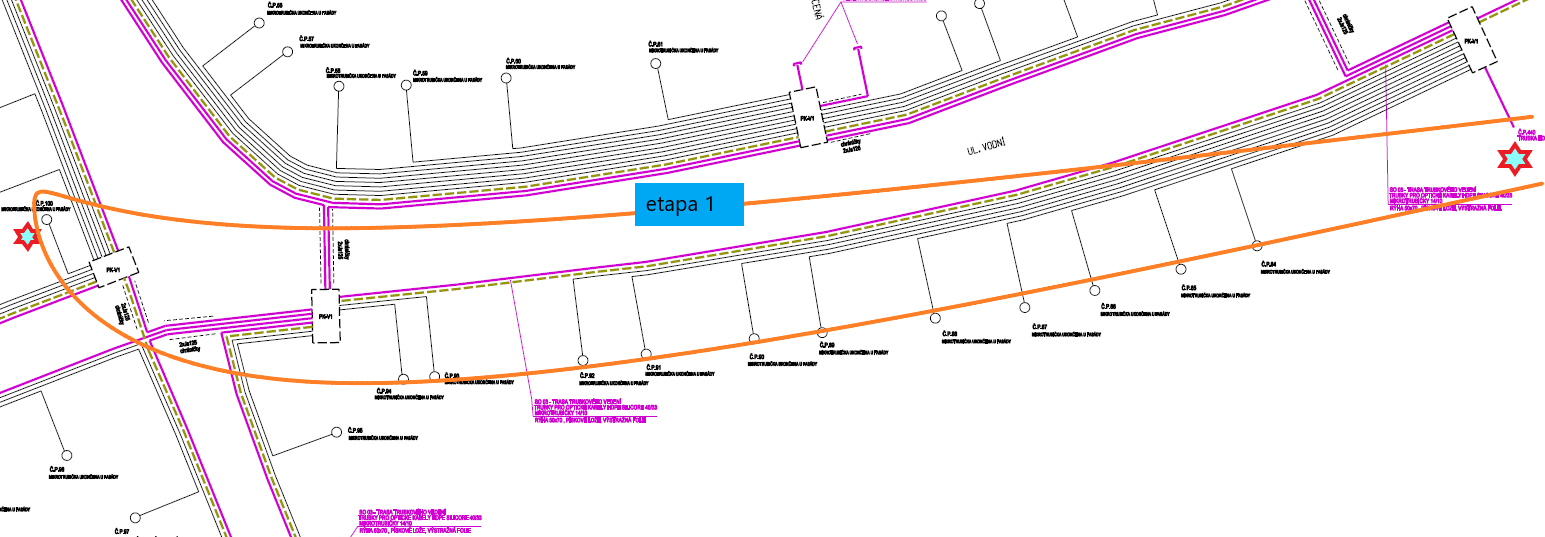 Obrázek 1 - Místo plnění – Etapa č. 1etapa č. 2 – vybudování optické trasy města Kroměříže, a to z budovy TJ SLAVIA Kroměříž z. s. Kotojedská 2590/6, Kroměříž do racku spolku cyrilek.net na Denkové ulici a do racku společnosti Nej.cz na ulici Spáčilova 3373/48, 767 01 Kroměříž. Etapa č. 2 musí předcházet Etapě č. 3. Rozsah prací a dodávaného materiálu je uveden v položkovém rozpočtu v příloze č. 3 smlouvy o dílo s názvem:01C_Etapa2_polozkovy_rozpocet_TJ_Slavie_serverovny_cyrilek_net_a_NEJ_cz.xlsx  Místo plnění etapa č. 2: ulice Kotojedská, Denková ulice, ulice Spáčilova ve městě Kroměříž:etapa č.3 – vybudování optické trasy města Kroměříže a to napojení Sportovního zařízení města Kroměříže - plavecký bazén Obvodová 3965/17, Kroměříž a Sportovního zařízení města Kroměříže - fotbalový stadion na ulici Obvodová 3607/19, 76701 Kroměříž. Etapa č. 3 navazuje na Etapu č. 2. Rozsah prací a dodávaného materiálu je uveden v položkovém v příloze č. 4 smlouvy o dílo s názvem:01D_Etapa3_polozkovy_rozpocet_plavecky_bazen_fotbalovy_stadion.xlsxMísto plnění etapa č. 3: ulice Obvodová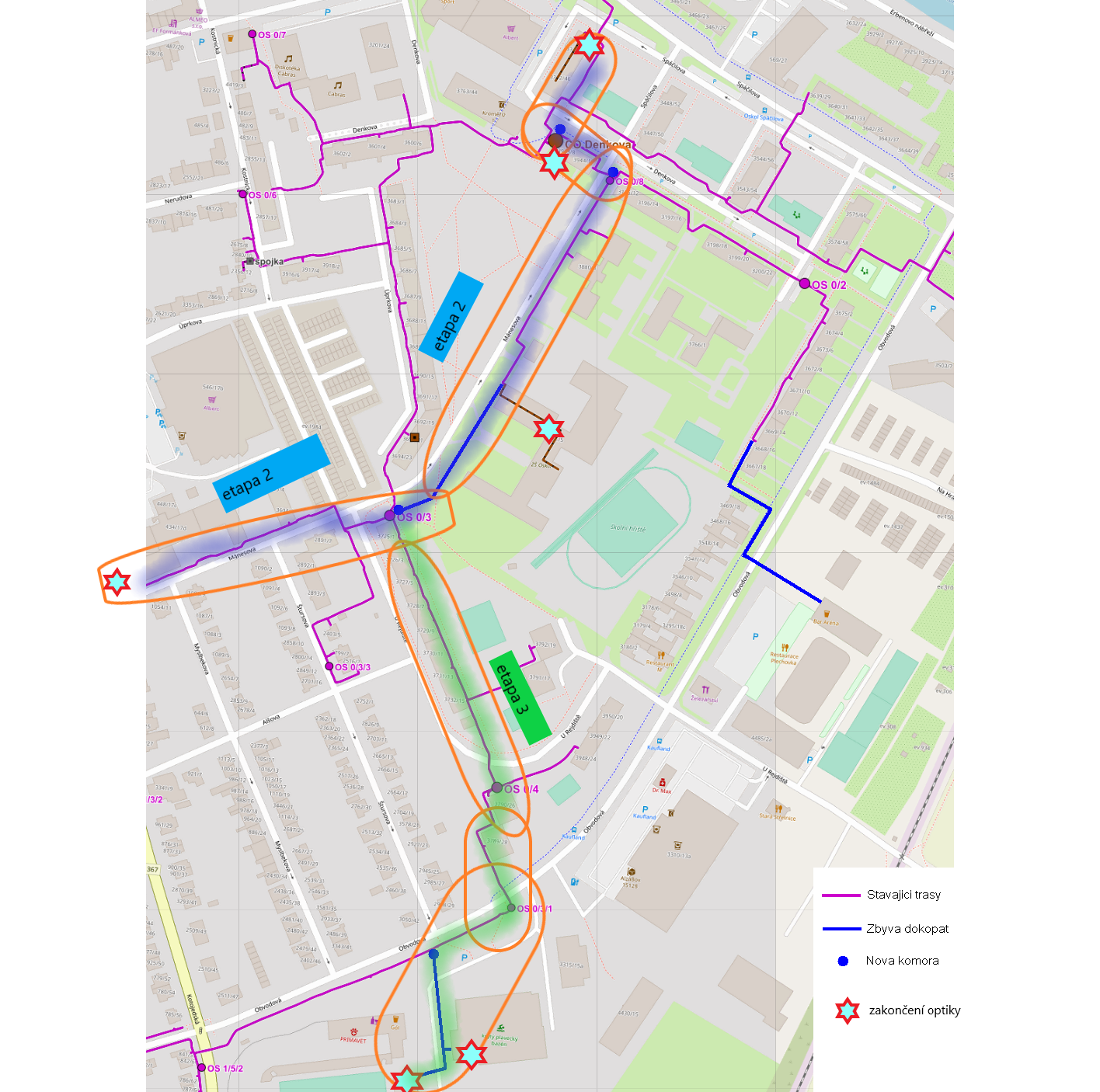 Požadavky instalace a materiálu: Nově budovaná trasa bude provedena HDPE 14/10 (například od výrobce DURALINE). HDPE chránička bude prvovýroba, nebude z recyklovaného materiálu. Chránička je určena pro telekomunikační účely, pro ochranu kabelů s optickými vlákny, musí být ve shodě ČSN EN 50086-1: 96 „Trubkové systémy pro elektroinstalace – obecné požadavky“. Životnost zakopaného výrobku musí být nejméně 45 let. Uchazeč doloží prohlášení o shodě s požadavky na HDPE chráničku. Existující trasa do již vybudované HDPE chráničky – bude zafouknuto 5 kusů HDPE 10/8. HDPE chránička bude prvovýroba, nebude z recyklovaného materiálu. Chránička je určena pro telekomunikační účely, pro ochranu kabelů s optickými vlákny, musí být ve shodě ČSN EN 50086-1: 96 „Trubkové systémy pro elektroinstalace – obecné požadavky“. Životnost zakopaného výrobku musí být nejméně 45 let. Uchazeč doloží prohlášení o shodě s požadavky na HDPE chráničku.Propojení nové a stávající trasy – nově budovaná trasa bude napojena na již existující současnou HDPE chráničku, propoje budou řešeny v šachtách, když dochází k větvení nebo spojkou v případě pokračující trasy. Optické kabely budou typu sigle mode loose tube s parametry dle doporučení ITU G657 o vydefinované kapacitě vláken viz položkový rozpočet. Minimální životnost vlákna 25 let. Uchazeč doloží prohlášení o shodě s požadavky na optické vlákno. Optická vana a konektory – v koncových bodech budou vlákna nových optických kabelů svařeny na konektory SC/APC. Součástí díla jsou:Výkopové práce Kalibrace a tlaková zkouška stávajících trubkových trasInstalace a dodávka mikrotrubiček do stávajících HDPE trubek v majetku města KroměřížInstalace a dodávka HDPE chrániček nové trasy Instalace a dodávka optických kabelůInstalace a dodávka optických van, ukončení optických kabelů, koncové body budou zakončeny konektory SC/APC. Závěrečná měření optických kabelů vč. vystavení měřícího protokoluGeodetické zaměření nově budované trasyPříloha č. 6Čestné prohlášení o PoddodavatelíchNázev zakázky:	Vybudování optické trasy do budov: Plavecký bazén, SK Hanácká Slavia, ZŠ Oskol, rozvodny spolku cyrilek.net a NEJ.cz a Vodní uliceČíslo zakázky: 	VZMR/2023/2/16Forma zadání:	Veřejná zakázka malého rozsahu Zadávaná dle směrnice města Kroměříž č. 1/2023, k zadávání veřejných zakázek a v souladu se zákonem č. 134/2016 Sb., o zadávání veřejných zakázek (dále jen „zákon“)identifikační údaje:Dodavatel tímto čestně prohlašuje, že na plnění výše uvedené veřejné zakázky se budou podílet následující poddodavatelé:Poddodavatel č. 1 *V Kroměříži, dne	                  								     29. 06. 2023                                                                                           …………………………………………………………							       Karel Vlach, jednatel společnostiCena díla Popis Etapa 1Etapa 2Etapa 3celková cena bez DPH (součet etap) Cena bez DPH132 184,90 Kč410 082,96 Kč338 145,44 Kč880 413,30 KčCena s DPH159 943,73 Kč496 200,38 Kč409 155,98 Kč1 065 300,09 KčEtapa 1 cena bez DPH - uvedena v položkovém rozpočtu Etapa1_polozkovy_rozpocet_Vodni_ulice.xlsxEtapa 1 cena bez DPH - uvedena v položkovém rozpočtu Etapa1_polozkovy_rozpocet_Vodni_ulice.xlsxEtapa 1 cena bez DPH - uvedena v položkovém rozpočtu Etapa1_polozkovy_rozpocet_Vodni_ulice.xlsxEtapa 1 cena bez DPH - uvedena v položkovém rozpočtu Etapa1_polozkovy_rozpocet_Vodni_ulice.xlsxEtapa 2 cena bez DPH - uvedena v položkovém rozpočtu Etapa2_polozkovy_rozpocet_TJ_Slavie_serverovny_cyrilek_net_a_NEJ_cz.xlsx Etapa 2 cena bez DPH - uvedena v položkovém rozpočtu Etapa2_polozkovy_rozpocet_TJ_Slavie_serverovny_cyrilek_net_a_NEJ_cz.xlsx Etapa 2 cena bez DPH - uvedena v položkovém rozpočtu Etapa2_polozkovy_rozpocet_TJ_Slavie_serverovny_cyrilek_net_a_NEJ_cz.xlsx Etapa 2 cena bez DPH - uvedena v položkovém rozpočtu Etapa2_polozkovy_rozpocet_TJ_Slavie_serverovny_cyrilek_net_a_NEJ_cz.xlsx Etapa 3 cena bez DPH - uvedena v položkovém rozpočtu Etapa3_polozkovy_rozpocet_plavecky_bazen_fotbalovy_stadion.xlsx Etapa 3 cena bez DPH - uvedena v položkovém rozpočtu Etapa3_polozkovy_rozpocet_plavecky_bazen_fotbalovy_stadion.xlsx Etapa 3 cena bez DPH - uvedena v položkovém rozpočtu Etapa3_polozkovy_rozpocet_plavecky_bazen_fotbalovy_stadion.xlsx Etapa 3 cena bez DPH - uvedena v položkovém rozpočtu Etapa3_polozkovy_rozpocet_plavecky_bazen_fotbalovy_stadion.xlsx Harmonogram prací počínaje 1. dnem od podpisu smlouvy a končí 90. dnempočínaje 1. dnem od podpisu smlouvy a končí 90. dnempočínaje 1. dnem od podpisu smlouvy a končí 90. dnempočínaje 1. dnem od podpisu smlouvy a končí 90. dnemtýden12345678910111213(max 90-tý den)název pracípřípravné práce, zajištění materiáluvýkopové prácepokládkavnitřní rozvodyzáfuk a ukončení optického kabelupředání dílaV Kroměříži, dne 29. 06. 2023VlachStav - výstavby SEK s.r.o., Ludkovice 230, 763 41 Ludkovice, IČ: 08618585, DIČ: CZ08618585VlachStav - výstavby SEK s.r.o., Ludkovice 230, 763 41 Ludkovice, IČ: 08618585, DIČ: CZ08618585VlachStav - výstavby SEK s.r.o., Ludkovice 230, 763 41 Ludkovice, IČ: 08618585, DIČ: CZ08618585VlachStav - výstavby SEK s.r.o., Ludkovice 230, 763 41 Ludkovice, IČ: 08618585, DIČ: CZ08618585VlachStav - výstavby SEK s.r.o., Ludkovice 230, 763 41 Ludkovice, IČ: 08618585, DIČ: CZ08618585VlachStav - výstavby SEK s.r.o., Ludkovice 230, 763 41 Ludkovice, IČ: 08618585, DIČ: CZ08618585VlachStav - výstavby SEK s.r.o., Ludkovice 230, 763 41 Ludkovice, IČ: 08618585, DIČ: CZ08618585VlachStav - výstavby SEK s.r.o., Ludkovice 230, 763 41 Ludkovice, IČ: 08618585, DIČ: CZ08618585Karel Vlach - jednatel společnostiNázev dodavateleVlachStav – výstavby SEK s.r.o.VlachStav – výstavby SEK s.r.o.SídloLudkovice 230, 763 41 LudkoviceLudkovice 230, 763 41 LudkoviceKontaktní adresaLudkovice 230, 763 41 LudkoviceLudkovice 230, 763 41 LudkoviceIČ / DIČ08618585CZ08618585Jméno osoby oprávněné jednat jménem/za dodavateleKarel VlachKarel VlachPředmět poddodávkyProtlak pod komunikacíObjem poddodávky v %3%Název poddodavateleMalík Protlaky s.r.o.Adresa sídla / místa podnikáníNa Dolách 578/3, 751 02 TroubkyIČ03338029Telefon, faxxxxe-mail, wwwxxxJednajícíJan Malík, jednatel